          OTROŠKI PEVSKI ZBOR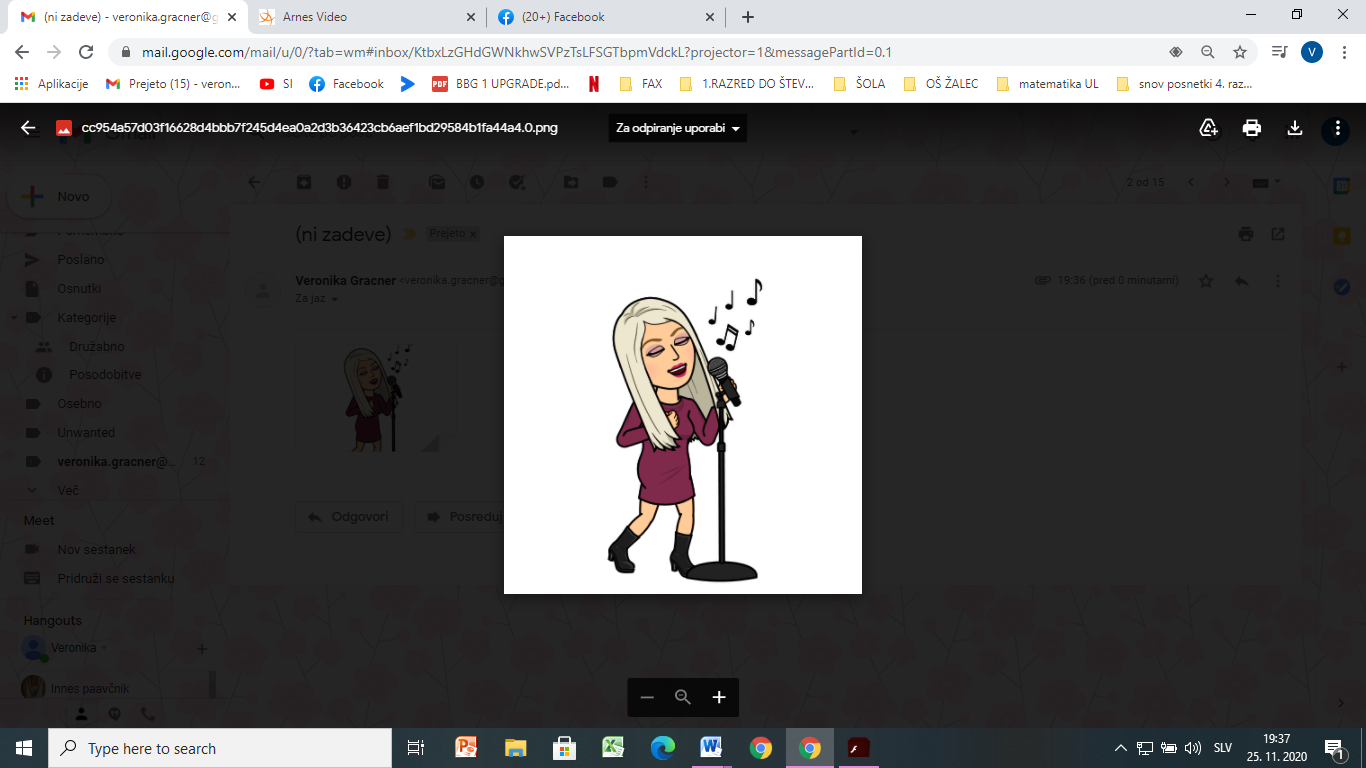                 4. in 5. razreda IZVAJAJ VAJE PRED PETJEM: 1. Sprosti vrat. Z glavo kroži najprej v eno in nato v drugo smer. Nato z rameni zaokroži tudi v pasu in bokih. 2. Stopala rahlo razširi in pokrči kolena. 3. Zamisli si, da dihaš rožiče, globoko vdihni. Oponašaj dihanje kužka. Nato močno zazehaj!4. Močno vdihni in si predstavljaj, da si balon. Nato počasi spuščaj zrak na črko s. NAUČIMO SE PESMICO:Bližajo se prazniki. Božič praznujemo že dolgo.  Družimo se z našimi domačimi,pečemo piškote in dobro hrano, prejemamo in dajemo darila, postavljamo božičnoPesem poslušaj na povezavi: https://www.youtube.com/watch?v=hIbKevsXKzo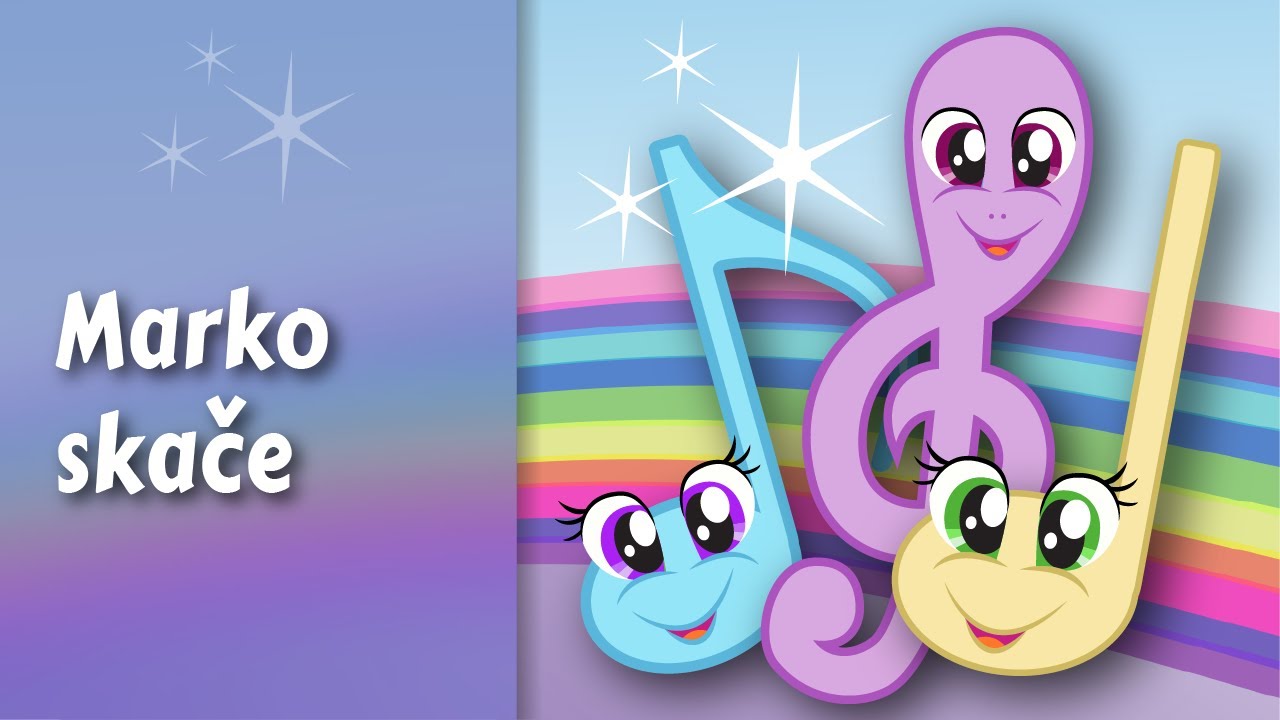 MARKO SKAČE(Ljudska pesem)Marko skače, Marko skačepo zelenoj trati.Aj, aj, ajajaj,po zelenoj trati. 2xV rokaj nosi, v rokaj nosiseden žutih zlatih.Aj, aj, ajajaj,seden žutih zlatih. 2xPijte, jejte, pijte, jejte,moj'ga brata konji!Aj, aj, ajajaj,moj'ga brata konji! 2xZa kratko sprostitev pa si lahko ogledaš oddajo Ribič Pepe in z njim zaplešeš ob skladbi Marko skače. https://www.youtube.com/watch?v=sPmEk1QrJdUSlike vašega ustvarjanja, mi lahko pošljete na moj mail: veronika.gracner@2os-zalec.si